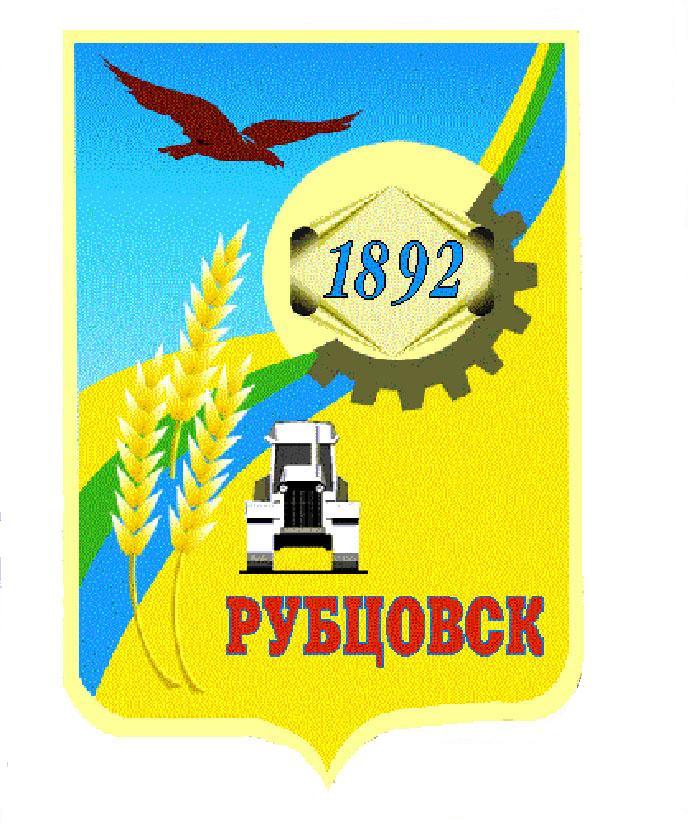 Администрация города Рубцовска Алтайского краяПОСТАНОВЛЕНИЕ14.02.2017 № 436О внесении изменений в постановление Администрации города Рубцовска от20.02.2016 № 845 «О внесении изменений впостановление Администрации города Рубцовскаот 28.07.2014 № 3203 «О принятии муниципальнойпрограммы «Повышение безопасности жизнедеятельностинаселения и территории города Рубцовска»на 2015-2019 годы»В соответствии с решением Рубцовского городского Совета депутатов Алтайского края от 15.12.2016 № 799 «О бюджете муниципального образования город Рубцовск Алтайского края на 2017 год», Порядком разработки, реализации и оценки эффективности муниципальных программ муниципального образования город Рубцовск Алтайского края, утвержденным постановлением Администрации города Рубцовска Алтайского края от 14.10.2016 № 4337, руководствуясь распоряжением Администрации города Рубцовска Алтайского края от 29.09.2016 № 722л ПОСТАНОВЛЯЮ:1. Внести в постановление Администрации города Рубцовска Алтайского края от 20.02.2016 № 845 «О внесении изменений в постановление Администрации города Рубцовска от 28.07.2014 № 3203 «О принятии муниципальной программы «Повышение безопасности жизнедеятельности населения и территории города Рубцовска» на 2015-2019 годы»  следующие изменения:- пункт «а» изложить в следующей редакции:  «Объём финансирования на реализацию муниципальной программы из бюджета города Рубцовска составляет 2627 тыс. руб.:2015 год – 394 тыс. руб.;2016 год – 120 тыс. руб.;2017 год – 120 тыс. руб.;2018 год – 1020 тыс. руб.;2019 год –  973 тыс. руб.»;- пункт «б» изложить в следующей редакции: «Перечень мероприятий Программы: »                                                                                                                                  »;- пункт «в» изложить в следующей редакции:«Общий объем финансовых ресурсов, необходимых для реализации Программы: »                                                                                                                                  ».2. Контроль за исполнением настоящего постановления возложить на  заместителя Главы Администрации города Рубцовска Обуховича О.Г.Первый Заместитель Главы Администрации города Рубцовска                                                 Д.З. Фельдман№ п/пНаименование мероприятий                    Сумма затрат (тыс. руб.)                    Сумма затрат (тыс. руб.)                    Сумма затрат (тыс. руб.)                    Сумма затрат (тыс. руб.)                    Сумма затрат (тыс. руб.)                    Сумма затрат (тыс. руб.)Источники финансированияИсполнительОжидаемый результат№ п/пНаименование мероприятий20152016201720182019Всего Источники финансированияИсполнительОжидаемый результат1234567891011 Повышение уровня защиты населения и территории города от чрезвычайных ситуаций, угроз военного и мирного времени Повышение уровня защиты населения и территории города от чрезвычайных ситуаций, угроз военного и мирного времени Повышение уровня защиты населения и территории города от чрезвычайных ситуаций, угроз военного и мирного времени Повышение уровня защиты населения и территории города от чрезвычайных ситуаций, угроз военного и мирного времени Повышение уровня защиты населения и территории города от чрезвычайных ситуаций, угроз военного и мирного времени Повышение уровня защиты населения и территории города от чрезвычайных ситуаций, угроз военного и мирного времени Повышение уровня защиты населения и территории города от чрезвычайных ситуаций, угроз военного и мирного времени Повышение уровня защиты населения и территории города от чрезвычайных ситуаций, угроз военного и мирного времени Повышение уровня защиты населения и территории города от чрезвычайных ситуаций, угроз военного и мирного времени Повышение уровня защиты населения и территории города от чрезвычайных ситуаций, угроз военного и мирного времени Повышение уровня защиты населения и территории города от чрезвычайных ситуаций, угроз военного и мирного времени1.Поддержание в состоянии постоянной готовности объектов гражданской обороны города1.Поддержание в состоянии постоянной готовности объектов гражданской обороны города1.Поддержание в состоянии постоянной готовности объектов гражданской обороны города1.Поддержание в состоянии постоянной готовности объектов гражданской обороны города1.Поддержание в состоянии постоянной готовности объектов гражданской обороны города1.Поддержание в состоянии постоянной готовности объектов гражданской обороны города1.Поддержание в состоянии постоянной готовности объектов гражданской обороны города1.Поддержание в состоянии постоянной готовности объектов гражданской обороны города1.Поддержание в состоянии постоянной готовности объектов гражданской обороны города1.Поддержание в состоянии постоянной готовности объектов гражданской обороны города1.Поддержание в состоянии постоянной готовности объектов гражданской обороны города1.1Приобретение технических средств ЗПУ 0005050100Бюджет городаМКУ «Управление по делам ГОЧС г. Рубцовска»Повышение готовности Рубцовского городского звена РСЧС и гражданской обороны к защите населения и территории городаИтого 0005050100Бюджет города2.Развитие системы информационного обеспечения управления рисками2.Развитие системы информационного обеспечения управления рисками2.Развитие системы информационного обеспечения управления рисками2.Развитие системы информационного обеспечения управления рисками2.Развитие системы информационного обеспечения управления рисками2.Развитие системы информационного обеспечения управления рисками2.Развитие системы информационного обеспечения управления рисками2.Развитие системы информационного обеспечения управления рисками2.Развитие системы информационного обеспечения управления рисками2.Развитие системы информационного обеспечения управления рисками2.Развитие системы информационного обеспечения управления рисками2.1Приобретение технических средств оснащения ЕДДС0005050100Бюджет городаМКУ «Управление по делам ГОЧС г. Рубцовска»Сокращение сроков доведения информации до населения и организаций о прогнозируемых чрезвычайных ситуацияхИтого 0005050100Бюджет города3. Создание и содержание в целях предупреждения и ликвидации чрезвычайных ситуаций запасов материально-технических средств3. Создание и содержание в целях предупреждения и ликвидации чрезвычайных ситуаций запасов материально-технических средств3. Создание и содержание в целях предупреждения и ликвидации чрезвычайных ситуаций запасов материально-технических средств3. Создание и содержание в целях предупреждения и ликвидации чрезвычайных ситуаций запасов материально-технических средств3. Создание и содержание в целях предупреждения и ликвидации чрезвычайных ситуаций запасов материально-технических средств3. Создание и содержание в целях предупреждения и ликвидации чрезвычайных ситуаций запасов материально-технических средств3. Создание и содержание в целях предупреждения и ликвидации чрезвычайных ситуаций запасов материально-технических средств3. Создание и содержание в целях предупреждения и ликвидации чрезвычайных ситуаций запасов материально-технических средств3. Создание и содержание в целях предупреждения и ликвидации чрезвычайных ситуаций запасов материально-технических средств3. Создание и содержание в целях предупреждения и ликвидации чрезвычайных ситуаций запасов материально-технических средств3. Создание и содержание в целях предупреждения и ликвидации чрезвычайных ситуаций запасов материально-технических средств3.1Приобретение материальных ресурсов для создания резервов:000000000280180100283183100563363200Бюджет городаМКУ «Управление по делам ГОЧС г. Рубцовска»МКУ «Управление капитального строительства»Создание запасов материальных резервов позволят в кратчайшие сроки провести работы по ликвидации последствий аварийных и чрезвычайных ситуаций природного и техногенного характера3.2Приобретение первичных средств спасения, спецодежды, снаряжения для необходимых условий работы спасателей при аварийно-восстановительных работах000150100250Бюджет городаМКУ «Управление по делам ГОЧС г. Рубцовска»Обеспечение необходимыми средствами при аварийно-восстановительных работахИтого 000430383813Бюджет города4. Решение комплекса мероприятий, направленных на пожарную безопасность4. Решение комплекса мероприятий, направленных на пожарную безопасность4. Решение комплекса мероприятий, направленных на пожарную безопасность4. Решение комплекса мероприятий, направленных на пожарную безопасность4. Решение комплекса мероприятий, направленных на пожарную безопасность4. Решение комплекса мероприятий, направленных на пожарную безопасность4. Решение комплекса мероприятий, направленных на пожарную безопасность4. Решение комплекса мероприятий, направленных на пожарную безопасность4. Решение комплекса мероприятий, направленных на пожарную безопасность4. Решение комплекса мероприятий, направленных на пожарную безопасность4. Решение комплекса мероприятий, направленных на пожарную безопасность4.1Приведение в рабочее состояние неисправных пожарных гидрантов и пожарных водоемов3941201003903901394Бюджет городаМКУ «Управление по делам ГОЧС г. Рубцовска»Улучшение противопожарного водоснабжения4.2Испытание действующих пожарных гидрантов на водоотдачу000151530Бюджет городаМКУ «Управление по делам ГОЧС г. Рубцовска»Проверка технического состояния водопровода для улучшения противопожарного водоснабженияИтого 3941201004054051424Бюджет городаII. Повышение уровня знаний населения в области гражданской обороны и защиты от чрезвычайных ситуацийII. Повышение уровня знаний населения в области гражданской обороны и защиты от чрезвычайных ситуацийII. Повышение уровня знаний населения в области гражданской обороны и защиты от чрезвычайных ситуацийII. Повышение уровня знаний населения в области гражданской обороны и защиты от чрезвычайных ситуацийII. Повышение уровня знаний населения в области гражданской обороны и защиты от чрезвычайных ситуацийII. Повышение уровня знаний населения в области гражданской обороны и защиты от чрезвычайных ситуацийII. Повышение уровня знаний населения в области гражданской обороны и защиты от чрезвычайных ситуацийII. Повышение уровня знаний населения в области гражданской обороны и защиты от чрезвычайных ситуацийII. Повышение уровня знаний населения в области гражданской обороны и защиты от чрезвычайных ситуацийII. Повышение уровня знаний населения в области гражданской обороны и защиты от чрезвычайных ситуацийII. Повышение уровня знаний населения в области гражданской обороны и защиты от чрезвычайных ситуаций1. Реализация системы мер по обучению населения в области гражданской обороны и защиты от чрезвычайных ситуаций1. Реализация системы мер по обучению населения в области гражданской обороны и защиты от чрезвычайных ситуаций1. Реализация системы мер по обучению населения в области гражданской обороны и защиты от чрезвычайных ситуаций1. Реализация системы мер по обучению населения в области гражданской обороны и защиты от чрезвычайных ситуаций1. Реализация системы мер по обучению населения в области гражданской обороны и защиты от чрезвычайных ситуаций1. Реализация системы мер по обучению населения в области гражданской обороны и защиты от чрезвычайных ситуаций1. Реализация системы мер по обучению населения в области гражданской обороны и защиты от чрезвычайных ситуаций1. Реализация системы мер по обучению населения в области гражданской обороны и защиты от чрезвычайных ситуаций1. Реализация системы мер по обучению населения в области гражданской обороны и защиты от чрезвычайных ситуаций1. Реализация системы мер по обучению населения в области гражданской обороны и защиты от чрезвычайных ситуаций1. Реализация системы мер по обучению населения в области гражданской обороны и защиты от чрезвычайных ситуаций1.1Приобретение оборудования для учебно-консультационных пунктов000353570Бюджет городаМКУ «Управление по делам ГОЧС г. Рубцовска»Обучение неработающего населения города1.2Организовать изготовление листовок, памяток, плакатов, рекламной продукции для информирования населения по вопросам защиты от ЧС и безопасности на водных объектах00205050120Бюджет городаМКУ «Управление по делам ГОЧС г. Рубцовска»Информирование населения по вопросам защиты от ЧС и безопасности на водных объектахИтого 208585190Бюджет городаВсего 39412012010209732627Бюджет городаИсточники и направления расходовСумма расходов, тыс. рублейСумма расходов, тыс. рублейСумма расходов, тыс. рублейСумма расходов, тыс. рублейСумма расходов, тыс. рублейВсего Источники и направления расходов20152016201720182019Всего 1234567Всего финансовых затрат39412012010209732627в том числеиз бюджета города39412012010209732627из краевого бюджета (на условиях софинансирования)000000из федерального бюджета (на условиях софинансирования)000000из внебюджетных источников000000Капитальные вложения000000в том числеиз бюджета города000000из краевого бюджета (на условиях софинансирования)000000из федерального бюджета (на условиях софинансирования)000000из внебюджетных источников000000Прочие расходы39412012010209732627в том числеиз бюджета города39412012010209732627из краевого бюджета (на условиях софинансирования)000000из федерального бюджета (на условиях софинансирования)000000Из внебюджетных источников000000